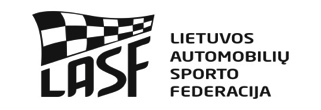 2019  LIETUVOS  REGIONŲ  REGIONŲ AUTOKROSO   TAURĖS   I ETAPAS        R.BARKAUSKUI ATMINTI                                     DALYVIO PARAIŠKAVieta: 	Pavilkijo km. Šakių raj.  Pavilkijo trąsa 	 Data: 2019.05. 19Pareiškėjo parašas                ..............................................	               A.V.Pareiškėjo (komandos) atstovas šioms varžyboms(vardas, pavardė)...............................................  Mes patvirtiname, kad esame susipažinę ir supratome Tarptautinį Sporto Kodeksą, Lietuvos Automobilių Sporto Kodeksą, LASF etikos ir drausmės kodeksą, Lietuvos automobilių kroso pirmenybių Pagrindines taisykles, Reglamentą, Techninius Reikalavimus. Mes atsakome bei žinome, kad galime būti nubausti už savo pačių ir už su mumis susijusių asmenų elgesį pirmenybių metu. Mes pareiškiame, kad esame išanalizavę šią Paraišką ir, kad pateikta informacija yra teisinga, tiksli ir pilna. Mes suprantame, kad apie bet kokį šios informacijos pasikeitimą turi būti pranešta Organizatoriui. Mes žinome, kad pagal LASK 3.13 str. klaidingos paraiškos laikomos negaliojančiomis ir Pareiškėjas gali būti apkaltintas netinkamu elgesiu, be to, mokestis už dalyvavimą gali būti negrąžinamas. Mes sutinkame, kad galutinė instancija sprendžianti ginčus automobilių sporte yra LASF Apeliacinis teismas.ORGANIZATORIUS:VŠĮ  „Norlin“     Pramonės g. 5c, Tauragė, LT72328  Lietuva       Tel.: 7069984204,+37061545915                                                                                  Paraiškų padavimas pirmenybių dalyviams	Startinis mokestis:                                                                                                              Padavus paraišką iki 2019-05-13                                                                     50 Eur.Padavus paraišką iki 2019-05-19    iki 08.30 val.                                            70 Eur.Dalyvių parko mokestis                                                                                                          15 Eur. Paraiškas siųsti e-paštu: gralis@gralis.lt ,  tel/faks. 8(446) 72601     Tel. informacijai    8-615 13133Pareiškėjas:Pavadinimas:.................................................  . Lic.Nr. ..............Adresas: ............................................................Tel.: ...................................................................Fax.:................................................................... El. paštas: ..........................................................              Klasė: (pabraukti)                                1600                                  2000                                  2000 RWD                                 BUGGY 20000 Startinis Nr.                    Vairuotojo parašas................................    Data: 2019 m.                 mėn.     d. Vairuotojas:Vardas ................................................... Pavardė ............................................................Lic.Nr. ............................................................................Gim. data ........................................................Adresas .......................................................... .........................................................................Tel....................................................................Fax. ..................................................................El. paštas: ......................................................   Markė:  .....................               Modelis: .................................................  LASF Techninio paso Nr. .............................................................                                                                                             